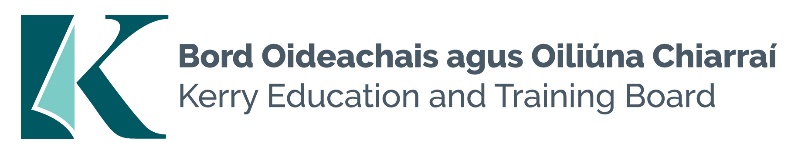 Image of Kerry ETB LogoImage of Government of Ireland and European Union Logos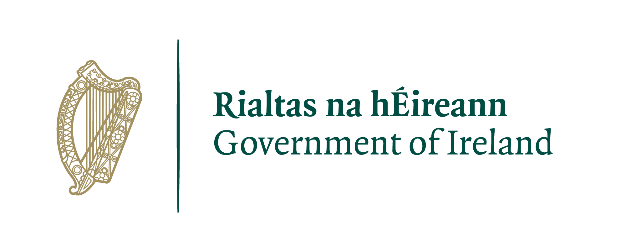 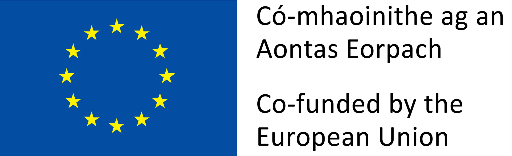 Introduction by Our CathaoirleachAs the Chairperson of Kerry ETB, I am delighted to introduce the Strategy Statement 2023-2027. In accordance with Section 27 of the Education and Training Boards (ETB) Act 2013, it is a statutory requirement for our ETB to adopt and publish a strategy statement every five years.Kerry ETB's Strategy Statement 2023-2027 is our second strategy, which aims to build upon the solid foundation laid by our first strategy and the progress made since our establishment in 2013. As an ETB, we place significant emphasis on innovation, forward-thinking, embracing change, and ensuring that those who engage in our services receive the highest quality education and training experiences.Kerry ETB is an essential public service in Kerry, with approximately 670 part-time and 590 full-time staff providing services throughout the county. In 2022, our primary and post-primary schools had enrolments of circa 2,900 students. Additionally, circa 14,000 further education and training beneficiaries enrolled in 2022. Our schools and centres are present in nearly every area of the county, contributing to a county-wide education and training infrastructure. Kerry ETB's role in delivering education and training services to local communities across this infrastructure is essential to the support of the county's ongoing social and economic development. This strategy presents numerous opportunities for us to strengthen, expand, and further develop this infrastructure.The Strategy Statement 2023-2027 outlines ambitious strategic objectives for the next five years to establish Kerry ETB as a leader in education and training provision. To achieve this goal, we will focus on enhancing the learner experience through prioritising high-quality service delivery and support, reinforcing organisational cohesiveness, and improving communication with the public. An inclusive, respectful culture will be the cornerstone for successfully implementing this strategy. The strategy's implementation will be reviewed and assessed annually, with each implementation report, service plan, and annual report documenting progress across each strategic area. Successful implementation of this strategy will reinforce Kerry ETB's role as a leader in education and training provision, maximising educational and training opportunities for people of all ages across the county. I wish to thank all involved in developing and publishing the strategy. I look forward to working with Board Members, the Chief Executive Officer, directors, senior management and the entire staff team in successfully implementing this strategy, enriching the lives of our learners throughout Kerry. Councillor Jim FinucaneChairperson Foreword by Our Chief Executive OfficerI am delighted to welcome you to the Kerry ETB Strategy Statement 2023-2027, which sets out the roadmap for the continued development of our organisation over the next five years. In developing this strategy, we endeavoured to follow a "future back" process, differing somewhat from the traditional "present forward" approach, which was followed for the previous strategy statement. Essentially, the "future back" process focused on creating a shared vision for the organisation's positioning in 2027 and identifying the strategic objectives that need to be prioritised over the next five years to realise this shared vision.Experiences from recent years and extraordinary world events like the COVID-19 pandemic have highlighted the need for all strategic planning to remain agile and responsive while maintaining a clear concentration on strategic direction. Developing our strategy, we are placing significant emphasis on enhancing our agility, responsiveness, and proactiveness.ETBs were established on July 1st 2013, and the training function was integrated later on January 1st 2014. With such sectoral reform, we understood there would be a transition period followed by a period of transformation. The “present forward” approach adopted in developing the Kerry ETB Strategy Statement 2018-2022 was primarily grounded in consolidating these reforms. This new strategy is very much focused on the transformation we want to have achieved by 2027. The strategy’s five goals objectives are underpinned by the requirements of transformation, which, while achievable, may be challenging due to the very nature of change. The importance of positioning the organisation as an innovative provider of education and training services that meet the future needs of learners cannot be underestimated. As an organisation, we need to remain innovative and energised in ensuring our primary, post-primary, further education and training, and corporate support services evolve and adapt to meet the needs of our stakeholders.  The development of this strategy involved extensive consultation with contributions from the ETB Board and subcommittees, directors, senior management, staff, learners, parents, and other stakeholders. I thank all involved in the process for their contributions, and I am confident that by continuing to work together, we can realise our shared vision for Kerry ETB's positioning in 2027.Colm McEvoyChief Executive OfficerKerry ETB: Our CommunityProfile of Kerry ETBKerry ETB was established on July 1st 2013, in line with the ETB Act 2013. In accordance with this Act, vocational education committees across Ireland were dissolved, with all service delivery transferring to the 16 newly founded ETBs. On January 1st 2014, the training function, formerly provided by FÁS, was integrated into Kerry ETB.Our mission at Kerry ETB is to promote the development of a lifelong and life-wide learning society in Kerry so that all who live here have access to education and training. Kerry ETB delivers the full range of education and training services to learners of all ages. Our wide-ranging services are delivered throughout the county and extend to include: Primary (community national school) education Post-primary (second-level) educationYouthreachFurther education and trainingOutdoor recreation and educationLearner supportsRegional Education and Language Team (REALT)Youth Creativity and musicIrish languageCorporate supportsKerry ETB adopts a multifaceted approach and works with the Department of Education, Department of Further and Higher Education, Innovation and Science, Department of Children, Equality, Disability, Inclusion and Youth, and SOLAS (The State Agency for Further Education and Training) to provide our services. In addition, we also work with other local stakeholders across the community, voluntary, business, industry, education and commercial sectors. Kerry ETB provides services to the community, providing all services at the local level to meet local demands.   As a large education and training provider, we currently have approximately 2,900 primary and post-primary students and 14,000 further education and training beneficiaries enrolled annually, with circa 670 part-time and 590 full-time staff working across the breadth of the county. Kerry ETB also has designated charitable status (registered charity number: 20083243). Our VisionOur shared vision is that Kerry ETB will be an innovative leader in the design and delivery of quality-assured and sustainably delivered education and training opportunities in Kerry.Our MissionTo achieve our vision, Kerry ETB will continue to promote the development of a lifelong and life-wide learning society in Kerry so that all persons have equal access to education and training opportunities.Our previous core mission has not changed under this new strategy; however, we are placing a stronger emphasis on working more closely with our internal and external stakeholders, particularly marginalised groups.Our ValuesOur core values, Inclusion, Respect, Equality, Quality, and Excellence in Learning, will underpin our actions and behaviours as we work towards achieving our mission and vision over the term of this strategy. These values are centred on the belief that every person should have the right to access education and training opportunities to help them realise their potential and meet their personal, social, civic, cultural and economic needs. We are committed to actively implementing these values through our actions and behaviours and continuously monitoring the effectiveness of this implementation. 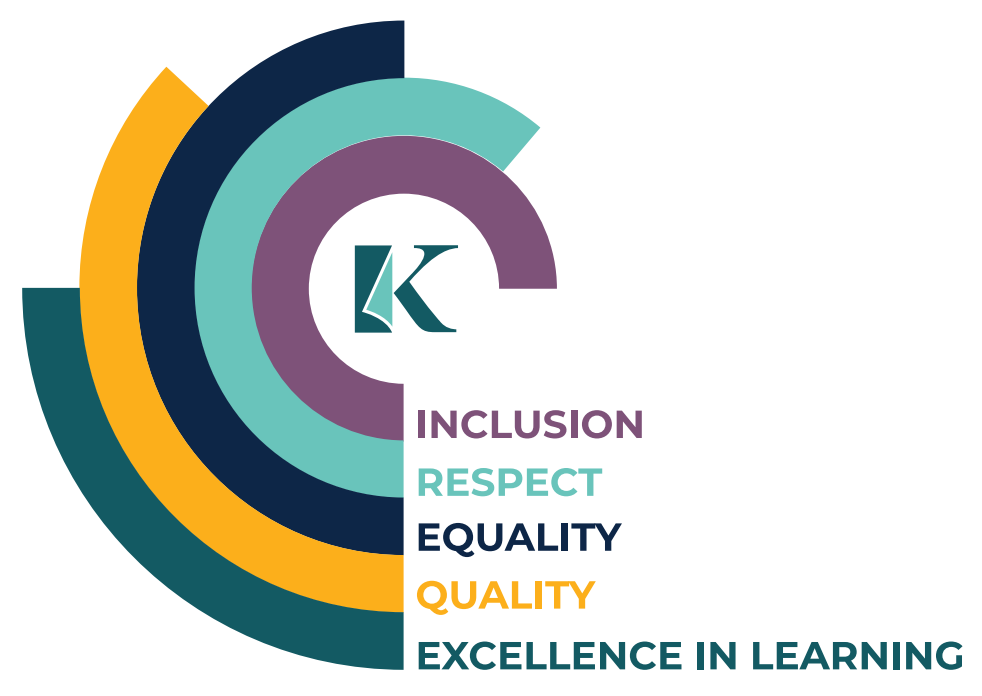 Image of the Kerry ETB core valuesOrganisational Structure The Chief Executive Officer is responsible for the executive management of the organisation and is supported in this role by three Directors, namely: Director of Schools, Youth and Music Director of Further Education and Training Director of Organisation Support and Development The three Director roles reflect the three pillars of service delivery, with each director formally delegated authority in their role as per Section 16 of the ETB Act 2013. Key Achievements from 2018-2022Significant progress has been made since 2018 in implementing the strategic goals and associated objectives identified in Kerry ETB’s first strategy statement. The strategy marked the commencement of our ‘transformation’ phase, in which internal and external stakeholders collaborated for the first time to develop a strategic plan for the next five years.The following are some of our key achievements from the past five years (non-exhaustive): Strategic Development ProcessContextIn March 2018, Kerry ETB launched its first Strategy Statement (2018-2022), which was primarily shaped by our experiences since establishment in July 2013. Considerable progress has been made in implementing the strategic goals and associated objectives since 2018, laying a solid foundation for the Strategy Statement 2023-2027.Nevertheless, the development approach for this new strategy diverges significantly from the previous one, adopting a "future back" approach in 2022 instead of the "present forward" approach employed in 2018. The challenge in crafting this strategy using the "future back" approach has been to clarify the vision and articulate where Kerry ETB needs to be concerning development and service delivery in 2027, encapsulating our vision for a transformative strategy statement. The necessity for a transformative strategy became apparent as the organisation entered its tenth year and was compounded by the substantial growth and development experienced through the change processes since 2013, i.e. the transfer of the training function (January 1st 2014), transition to the current structures and now period of transformation.  Kerry ETB has evolved significantly since 2013. Nevertheless, our expectations for future growth align with the development experienced thus far, and our central focus continues to be meeting learners’ needs by delivering a genuine, well-rounded, high-quality and supportive education and training experience.The onset of the pandemic in March 2020 emphasised the need for this new strategy to extend beyond linear development. The learnings from the pandemic in terms of the need for Kerry ETB to be able to pivot service delivery have helped inform the development of the Strategy Statement 2023-2027.In terms of the approach adopted, the following phases summarise the key stages of development:Phase I: Aligning the starting pointPhase II: Understand what the future holds for Kerry ETB and the wider sector Phase III: Develop the vision and strategy with a "future back" approachPhase IV: Setting out commitments to implementation and measurement While progressing through the phases, a framework for engagement was followed that involved the ETB Board, subcommittees, senior management teams, staff groups, learner groups, and parents/guardians. The draft strategy's content was further refined through public consultations with employers, industry, statutory bodies, and local and community groups, as per Section 27 (4) of the ETB Act 2013.Support from external advisers and facilitators was essential in effectively and efficiently working through this process.In line with Section 27 of the ETB Act 2013, Kerry ETB consulted with the following key stakeholders, internal and external to the organisation. Key Drivers Changes in the Education and Training LandscapeIn education and training, change remains the only constant. While this statement may appear paradoxical, it is grounded in fact, and Kerry ETB, as a resilient organisation, must maintain agility and adaptability in response to the ever-evolving work environment.At a high level, our provision includes primary, post-primary, further education and training (FET), music, and youth services. Kerry ETB’s work is consistently shaped and driven by national policies implemented at the local level. As an organisation, we collaborate with the Department of Education (DE), the Department of Further and Higher Education, Innovation, Research and Science (DFHERIS), and the Department of Children Equality, Disability, Integration and Youth (DCEDIY). Following the general election in 2020, DFHERIS was established as a new government department, with SOLAS continuing to fund the provision of FET across the sector. Kerry ETB holds performance agreements with the DoE and SOLAS, respectively. Youth services are growing in importance for Kerry ETB as new programmes receive approval for implementation across the county. Our inaugural Kerry ETB Youth Strategy, which will be launched in Quarter 3, 2023, signifies the importance of this area. Greater integration of the "informal education" of the youth services with the "formal education" provided by primary, post-primary and further education and training is a key objective prioritised in the plan. Current and Future National Policy PrioritiesStrategy Statement 2023-2027 is significantly informed by national policy priorities set forth by the DE, DFHERIS, DCEDIY, SOLAS, and other essential policy stakeholders. In developing this strategy statement, key policy developments across the full range of education and training services offered by our ETB include:Primary Education (Community National Schools):As Irish society becomes increasingly diverse, the demand for expanded choices in education provision through the community national school model continues to grow. Kerry ETB is proactive and cognizant of our responsibilities in this area, with plans to substantially increase the number of community national schools throughout County Kerry. This presents a significant growth opportunity for Kerry ETB.Post-Primary Education:Curriculum reform continues to be a key policy area for post-primary provision. In recent years, junior cycle reform has been embedded in schools, with the focus now shifting toward senior cycle reform. Lessons learned from the pandemic significantly influence the pace of this reform, particularly regarding the rapid growth of information and communications technology (ICT) literacy among learners and the heightened emphasis on wellness and well-being to support a holistic educational experience for our learners. Furthermore, the revised SPHE (Social, Personal and Health Education) and RSE (Relationships and Sexuality Education) curricula aim to provide learners with a comprehensive understanding of personal development, healthy relationships, and responsible decision-making within the school environment, ultimately empowering them to lead fulfilling lives as informed and responsible citizens.For Kerry ETB, ensuring that our schools have the necessary resources for this journey towards 2027 was a vital consideration in developing this strategy. The opportunities for the organisation to be a leader and innovator in post-primary provision are immense and eagerly embraced. Further Education and Training:The establishment of DFHERIS in 2020 marked a significant development for the ETB sector, particularly in terms of FET provision. While SOLAS continues to fund and monitor performance targets for ETBs in alignment with FET strategies, the new department is increasingly influencing policy direction. Having a single department structure encompassing the areas of further and higher education promotes the advancement of a cohesive vision for tertiary education in Ireland. Coupled with a growing emphasis on expanding and modernising the apprenticeship system and reforming learner supports, there is considerable momentum for transformation and increased opportunities for learners. Kerry ETB has been proactive in these areas with the establishment in 2019 of Kerry College of Further Education and Training (Kerry College), integrating the former provision of PLC (Post-Leaving Certificate) colleges and the training centre. To achieve its potential by 2027 in terms of this transformation policy direction, the ETB must remain open to change and take an early adaptive approach where possible in leading change. The transformation policy direction at the national level offers significant opportunities for our FET services. Organisation Support and Development:As an organisation, we rely heavily on the corporate support provided by the Organisation Support and Development (OS&D) Departments to ensure efficient service delivery across the Schools, Youth and Music (SY&M) and FET pillars. In recent years, there has been a significant shift towards adopting shared services models for payroll and finance across the ETB sector, which aims to streamline processes and improve efficiency. The shared services model offers benefits such as cost savings, resource sharing, and standardisation. The local ETB OSD Departments continue to work alongside shared services, ensuring that necessary local support, knowledge, and expertise are provided to schools and centres within the ETB. As with any reform/change cycle, it leads to a new thought process around legacy processes and approaches to addressing areas that require modernisation. For Kerry ETB, this thinking is crystalised through the strategic development of our support services to enable local school/centre management to focus on quality-assured learner-facing service delivery to the greatest extent possible. The development of the centralised procurement and purchasing function, expanded capital, buildings and technology services coupled with embedding the shared service for payroll and a new financial system were vital steps for the organisation. To position itself as a leader in the sector by 2027, we must continue to build upon these developments, ensuring efficient resource management, streamlined processes, and innovative solutions that cater to the evolving needs of our learners and the local community.  The advancement of policy to give real effect to the provision of these support services to non-ETB schools and centres of education and training in Kerry, as envisaged in Section 22 of the ETB Act 2013, is a key strategic objective and area of opportunity for the ETB.Broader European and Global ContextThe overall direction of Irish education and training policy is naturally aligned with European policy, as European policy is essentially cascaded to the local level through Government policy developments/reforms, i.e. the policy direction set by the Irish Government. Reform is the fundamental tenant of current policy as it seeks to ensure that education and training services evolve to meet the demands of the rapidly changing world in terms of digitisation, economic development and extraordinary world events. The need for organisation proactiveness, agility, and adaptability within a robust governance framework that fosters greater integration between European nations is very important. For Kerry ETB, placing a greater emphasis on European mobility for learners and staff is a natural area for development. Experiencing other cultures and education and training systems can be of benefit for a learning organisation. Climate ActionIt has become clear that climate change is not merely a looming threat but a shared reality for our generation. The scientific evidence is overwhelming, as we witness increased occurrences of extreme weather events, air pollution, flooding, and rising sea levels. The Climate Change Advisory Council has urged prompt and decisive action to safeguard vulnerable people and communities.In Ireland, the Climate Action and Low Carbon Development (Amendment) Act 2021 sets out the legal framework for climate action and requires public bodies to develop and implement sectoral adaptation plans and greenhouse gas mitigation plans. In addition to the Act, the Climate Action Plan 2021 and subsequent climate action plan plans have established clear targets on emission reduction and energy efficiency for the sector. These targets are a 51% reduction in overall greenhouse gas emissions by 2030 and a 50% improvement in public sector energy efficiency, setting us on a path to reach net-zero emissions by 2050. The Public Sector Climate Action Mandate 2022 sets out to support public sector bodies leading by example on climate action. The targets included in the plan are included in Appendix V.Kerry ETB acknowledges the urgency of addressing climate change to mitigate its immediate effects and secure a brighter future for subsequent generations. Having developed a Kerry ETB Sustainability Strategy 2020-2022, the organisation will publish a new separate Sustainability Strategy for 2023-2025. The theme of sustainable practices underpins every goal and objective of this new Strategy Statement 2023-2027.In the coming years, it is crucial that we continue to collaborate with our management, staff, learners, and stakeholders to strengthen existing sustainable practices and adopt new innovative ones. United, the Kerry ETB community will contribute to the "greener economy and society" envisioned in the Government's Climate Action Plan. Challenges for ETBsIn terms of the challenges faced by Kerry ETB in realising its potential for 2027, the following arise: The development of a revised organisational design structure that reflects the changed and expanding ETB sector.As evidenced by the recent pandemic, extraordinary world events demand high-level organisational agility and strong proactiveness.To maintain cohesiveness as Kerry ETB continues to grow, develop and adapt to new department structures and reporting relationships, with the emphasis on avoiding fragmentation of service delivery.To communicate a clear message embedding a good understanding with the public of the work of Kerry ETB.To design and deliver new education and training services that add value to Kerry ETB and the local community.To address all aspects of the United Nations Sustainable Development Goals.To ensure that Kerry ETB is consistently positively addressing its environmental impact. The increasing complexity and layering of reporting relationships could restrict autonomy and leadership capacity.Opportunities for continued growth and development lie within each of these challenges.  Risk Appetite Due to the nature of our work, a certain level of risk needs to be considered. Risk is the effect of uncertainty on objectives, and the results can be either positive or negative. Kerry ETB accepts that reasoned and reasonable risk appetite is required to achieve our strategic goals and objectives. Our risk appetite varies depending on the activity being undertaken. In accepting risk, to pursue goals/objectives, we must ensure that the potential benefits and risks are understood and that astute measures and actions are adopted and implemented.Kerry ETB is committed to ensuring that no unnecessary or unacceptable risks are taken which might expose the organisation or any of its stakeholders or jeopardise overall strategic performance. As an ETB, we value innovation and a forward-thinking approach. Consequently, it is recognised that an overly conservative/risk-averse approach should not dominate, the preference is for a reasoned and proportional approach to risk. Our Strategic FrameworkWhen the time came to document the strategy, i.e. phase III, we had successfully identified six consensus-driven themes to underpin our five mutually agreed goals. These themes are pivotal to achieving the vision and mission of this strategy.The six essential themes are Adaptive Leadership, Sustainable Practices, Creativity, Economic Efficiency, Proactiveness, and Strong Governance. These themes are our strategy's foundational pillars, providing deliberate strategic guidance for our board members, staff, and stakeholders over the next five years. By adhering to these themes, we can effectively support the implementation of our strategic statement and work cohesively toward achieving its goals and objectives.  Goal 1: Excellence in Education and Training ServicesGoal descriptor: We aim to ensure the continued review, design, delivery and support of quality-assured education and training opportunities to meet all learner’s evolving lifelong and life-wide learning needs.Objectives:To achieve this goal, we will: Create a high-quality, holistic education and training environment informed by learners' voice and actively addressing access for all. Provide comprehensive guidance to all learners, offering academic, employment and personal support. Provide widely accessible education and training opportunities in a range of areas, including creativity and music. Provide excellent responsive delivery to support the local and national economy taking account of local and national labour shortages and delivering programmes to best meet this skills gap.Adapt and develop our education and training as new learning approaches and technologies emerge.Design and deliver a career development programme for staff.Research and implement future educational reforms in line with government policy and international best practices.Ensure that the capital and buildings programme is delivered and that all new projects are designed to comply with Department guidelines and the highest standards for energy efficiency. Goal 2: Strong, Inclusive and Respectful Organisational CultureGoal descriptor: We aim to ensure our structures, processes, and behaviours underpin an environment that is safe, supportive and inclusive of all people, regardless of identity, background or circumstance.Objectives:To achieve this goal, we will: Complete an organisation-wide culture audit and address recommendations. Promote a culture that is inclusive, non-discriminatory and respectful of human and civic rights. Ensure our core values guide the organisation’s behaviours and are the lived experience for all our stakeholders. Support our learners and staff by strengthening access to and raising awareness of support services.Ensure our structures actively promote inclusion and provide accessible and appropriate support for people with disabilities. Build stronger relationships with other regional agencies to proactively address barriers to inclusion for marginalised individuals or groups. Work to meet the needs arising from the Irish Refugee Protection Programme and provision for international protection applicants.Create opportunities for learners and staff to access equality, diversity and inclusion education and training opportunities. Goal 3: Opportunities for Greater Organisational SynergiesGoal descriptor: We aim to strengthen integration across our three pillars in a planned and strategic manner, adopting more cohesive and unified approaches. Objectives:To achieve this goal, we will: Develop a structure to facilitate shared understanding across the organisation's three pillars. Create opportunities for closer cross-pillar collaboration to strengthen synergies and promote shared objectives. Ensure greater integration of management and staff teams across the organisation.Achieve excellence in the delivery of support services fully aligned to legislation.Establish a dedicated evidence-based research and development function to support decision-making.Establish more linkages for the integration of youth services with schools and FET.Create more opportunities to engage with all our stakeholders to better understand their needs and address specific requirements and expectations.Goal 4: A Leader in Education and Training ServicesGoal descriptor: We aim to establish ourselves as a leader in the development of education and training at both regional and national levels. Objectives:To achieve this goal, we will: Proactively expand the accessibility of the ETB’s support services to non-Kerry ETB schools and centres.Promote Kerry ETB as a key regional employer to prospective job applicants.Demonstrate innovative leadership in identifying and delivering future local and national development skills in response to local and national labour trends.Build stronger relationships with employers in the region through the establishment of a Kerry ETB Employers Forum.Publish the second Kerry ETB Sustainability Strategy 2023-2025 and establish a sustainability support function to address sustainability matters. Build on existing relationships with the local Gaeltacht and non-Gaeltacht communities to support the use of Irish as a living language.Foster and develop mainstream European and international opportunities for learners and staff.Strengthen existing and build new relationships with government departments, funders, ETBs, universities, community organisations and other education and training providers. Goal 5: Communications, Brand Awareness and Shared Understanding of Kerry ETBGoal descriptor: We aim to develop Kerry ETB into a widely recognised brand underpinned by high-quality communications with internal and external stakeholders.Objectives:To achieve this goal, we will: Promote Kerry ETB as the first-choice education and training provider in Kerry. Transition from a fragmented communications model to a fully resourced, dedicated Kerry ETB communications function. Adopt and launch a new Kerry ETB brand to enhance awareness and highlight the range of education and training services available to all learner cohorts. Enhance communications with internal stakeholders in a structured manner. Enhance communications with external stakeholders in a structured manner. Ensure all Kerry ETB materials publications are widely available, accessible and understood.Maximise opportunities to communicate our culture and core values across internal and external audiences. Support management and staff to become key communicators. Implementation and MonitoringImplementation ReportsEffective strategy implementation requires a continuous process of monitoring performance and adapting to changes in both internal and external environments. As part of the development process, strategic dialogue sessions have been completed with management and and staff, and a high-level future-back reporting template has been drafted. To measure our performance over the next five years, we will use this comprehensive future-back report, which outlines management's identified key actions and the resources needed to achieve our objectives. However, it's essential to recognise that strategic planning is an ongoing process, and we must remain agile and adaptable to changes that may arise in the future.Therefore, we will continuously monitor our performance against our established goals and objectives, regularly reviewing our strategies to ensure they remain relevant and effective. By doing so, we will be better equipped to respond to changes in our internal and external environments and ultimately achieve our long-term goals. The identification of these annual performance measures will form part of Kerry ETB’s annual service plan to the department, as per Section 47 of the ETB Act 2013, with an evaluation of performance being addressed in the annual report (as per Section 28, ETB Act 2013). This annual strategic planning process will ensure that our objectives and actions align with the organisation's strategic goals and financial resources.  Our strategic themes, adaptive leadership, climate action, creativity, economic efficiency, responsiveness, and strong governance, are foundational pillars that will guide our board members, staff, and stakeholders over the next five years. Ensuring these themes and the strategy’s goals are a lived reality for internal and external stakeholders will be a key driver underpinning this document’s implementation. To ensure that we meet our performance measures to a high standard, the Board and executive staff will collaborate closely alongside our key funders. We are committed to monitoring our progress and making necessary adjustments to achieve our strategic objectives effectively and collaboratively as a single organisation. We will continue to work proactively with the Departments and funders to successfully implement this strategy, giving real effect to national policy at the local level. The successful implementation of the strategy is directly linked to adequate resourcing in terms of recurrent budgets and, where necessary, capital investment coupled with the staffing resources required to underpin the current ambitious reform within the sector.Other Supporting Strategic Documentation  The Kerry ETB Strategy Statement 2023-2027 focuses on the key goals and objectives shared across the organisation for the reporting period. For our organisation to maximise the fullness of our objectives, it is important to acknowledge the importance of our other supporting strategies/plans. Each of the following documents plays a vital role in helping us achieve our overall goals: Scéim Teanga ICT Strategy Sustainability Strategy (incorporating Climate Action Plan)Youth Work Development PlanThe implementation of these documents is underpinned by an implementation report submitted annually to the executive to monitor performance. Appendix I: Board and Executive MembersKerry ETB Board 2023Cllr. Aoife ThorntonCllr. Cathal FoleyCllr. Deirdre FerrisCllr. Fionnán FitzgeraldCllr. Jim Finucane (An Cathaoirleach)Cllr. Johnnie WallCllr. Marie MoloneyCllr. Maura Healy-RaeCllr. Michael CahillCllr. Niall O'CallaghanCllr. Norma MoriartyCllr. Terry O'Brien (Leas Cathaoirleach)Ms Celia O'SheaMs Joan McCrohanMr John O'RoarkeMr Joseph BrennanMs Maria O'GormanMr Niall LuceyMs Tara DonoghueMr Tim DalyMr Zaid KassoobKerry ETB Executive 2023Thank you to the following management and staff for their support in the strategy development process: Ms Aileen O'ConnorMs Ann O'DwyerMs Anne O'ConnorMs Ann Marie 	KillenMs Aoidhnait CarrollMs Aoife McCormackMs Betty CorkeyMs Brenda KellyMs Carmel KellyMr Cathal FitzgeraldMs Catherine BarryMs Catherine DineenMs Catherine HorganMr Colm McEvoy	Mr Con O'SullivanMr Conall Ó CruadhlaoichMr Danny KerinsMs Deirdre EnrightMs Deirdre JohnsonMr Donal RooneyMr Edward O’ConnorMr Edward O’NeillMs Eilish O'LearyMs Elaine O'ConnorMs Fiona O'BrienMs Heather ShanahanMs Helen O'MahonyMr Ioseph NestorMs Iseult GlynnMr Jeremy WrennMr John SkinnerMr John HerlihyMs Karen O'ConnorMs Karen GriffinMr Kevin FayMr Kevin O'MahonyMr Liam McGillMs Máire de CogáinMs Máiréad CorridonMs Maria BrennanMs Mary O'SullivanMr Maurice FitzgeraldMs Mollie BurkeMs Niamh DowlingMs Nicola HoranMr Owen O'DonnellMr Padraig O'SullivanMr Pat O'SullivanMr Paudie FlemingMr Ruairí Ó CinnéideMr Seamus WhittyMs Sharon BrowneMs Shivaun ShanahanMs Sorcha Ní ChatháinMs Stella LoughnaneMr Stephen GouldingMr Tadhg FlynnMs Teresa KerinsMs Teresa LonerganMr Tommy ConroyMs Trisha TierneyMs Vera  KerriskMs Yvonne CroninWith the support of:Ms Mary Kiernan, Ms Muireann Kelliher, Tessa Dennison and Mr Ted OwensAppendix II: Board SubcommitteesKerry ETB Section 44 CommitteesKerry ETB Section 45 CommitteesAudit and Risk CommitteeFinance CommitteeAppendix III: Glossary of TermsCEO			Chief Executive OfficerCllr. 			Councillor  DCEDIY	Department of Children Equality, Disability, Integration and YouthDE			Department of EducationDFHERIS	Department of Further and Higher Education, Innovation, Research and ScienceESBS			Education Shared Business ServicesETB			Education and Training BoardFET			Further Education and TrainingICT			Information and Communications Technology OS&D			Organisation Support and Development PLC			Post Leaving CertificateREALT 		Regional English and Language TeamRSE			Relationships and Sexuality Education SPHE			Social, Personal and Health EducationSY&M			Schools, Youth and Music Appendix IV: Public Sector Climate Action Targets 2030The Public Sector Climate Action Mandate 2022 sets out to support public sector bodies leading by example on climate action. The targets included in the plan are as follows:Our TargetsReduce greenhouse gas emissions by 51% in 2030Increase the improvement in energy efficiency in the public sector from the 33% target in 2020 to 50% by 2030Put in place a Climate Action Plan Our People Establish and resource Green Teams, reporting to senior management, to become  integrated drivers of sustainability in every public sector bodyNominate a member of the Management Board as the Climate and Sustainability Champion with responsibility for implementing and reporting on the MandateIncorporate appropriate climate action and sustainability training (technical and behavioural) into learning and development strategies for staffOrganise staff workshops (at least annually) to engage on climate issues, including a focus on decreasing the organisation’s carbon footprintOur Way of WorkingReport greenhouse gas emissions and sustainability activities in the annual reportReview any paper-based processes, and evaluate the possibilities for digitisation so it becomes the default approachAchieve formal environmental accreditation for large public sector bodies, such as ISO 50001 (Energy Management Standard) or ISO 14001 (Environmental Management System)Our Buildings and VehiclesCreate bicycle friendly buildings for employees and visitors, by putting bicycle parking in place by 2022 –which is secure, accessible, and simple for cyclists to recognise and useDisplay an up-to-date Display Energy Certificate in every public building that is open to the public to clearly show energy useThe public sector will not install heating systems that use fossil fuels after 2023, unless at least one of the following exceptions applies:the fossil-fuel use is only through the use of electricity from the gridthere is no technically viable non-fossil alternative (generally only related to applications for a purpose other than space heating)the installation of a renewable space heating system would increase final CO2 emissionsthe fossil-fuel use is provided for backup, peaking, or operational purposes (and makes up less than 10% of annual heating energy)where the direct replacement of existing fossil fuel heating is required for an emergency maintenance purposePurchase only zero-emission vehicles where available and operationally feasible from end of 2022, enabling Ireland to go beyond the requirements of the Clean Vehicle Directive and act as an international leader in this area.Value​Respect​Quality​What it means:​Respect is about empathy, care and understanding. It involves listening, being fair and open-minded​.Quality is about continuous improvement. It involves integrity, innovation and responsiveness.What our priority is to:​Foster a culture of respect throughout the organisation, ensuring our learners and staff can learn and work to their full potential.Achieve the highest standards of delivery and operation across our education and training services.What we will do:​We will maintain a learning and workplace environment where people are treated fairly and with dignity and where their rights are respected​.We will encourage and support positive relationships and interactions that uphold the dignity of our learners and staff.​We will employ measurable, realistic and evidence-based targets in responding to the needs of our stakeholders.​We will be proactive and flexible in our work, embracing new ideas and ensuring adaptive leadership across all our services​.Inclusion​Equality​Excellence in Learning​Inclusion is about visibility, voice, and connectedness. It involves recognising and celebrating diversity and being aware of and responsive to different needs​.Equality is about ensuring access and outcomes for all. It involves fairness, inclusion, and providing opportunities​.Excellence in learning is about learner-centred holistic education. It involves innovation, creativity, and reflection​.Create accessible pathways and ensure a sense of belonging for all our learners and staff.​Prioritise the deployment of our resources based on need so that our learners and staff can learn and work to their full potential​.Maintain a nurturing and proactive learning environment that supports our learners and staff to meet current and future needs. We will create spaces for dialogue with all internal and external stakeholders that involve listening and actively challenging bias.​We will recognise and value the contribution of the full diversity of our learners, staff and external stakeholders​.We will ensure a shared organisational understanding of and commitment to implementing the Public Sector Equality And Human Rights Duty​.​We will support one another and ensure that learners and staff can contribute to our ambitions for equality. ​We will maintain a respectful and inclusive learning environment where innovation, creativity and continuous improvement are encouraged and enabled.​​We will engage in reflective practice and commit to being respectful, responsive, and professional across our services​.DateCohortMarch 2nd, 3rd and 4th 2022Senior managementAugust 23rd 2022Senior managementNovember 7th 2022Board membersNovember 29th 2022Core Values Review Senior managementJanuary 23rd 2023Strategic Dialogue SessionOS&D line management and key staffJanuary 25th 2023Strategic Dialogue SessionFET line management and key staffJanuary 27th 2023Strategic Dialogue SessionSY&M line management and key staffFebruary 21st 2023Parents ForumMarch 3rd 2023Line managementMarch 21st 2023Students ForumFebruary 14th and 21st 2023LearnersMarch 21st 2023All staffMarch 21st 2023Section 44 CommitteesSection 45 CommitteeApril 19th 2023External stakeholders bodies representative of business, industry and employersApril 19th 2023Other stakeholders Boards of ManagementBoards of ManagementTwo Mile Community National School Board of Management Tahilla Community National SchoolBoard of ManagementScoil an GhleannaBoard of ManagementCastleisland Community CollegeBoard of ManagementCauseway Comprehensive SchoolBoard of ManagementColáiste Gleann LíBoard of Management Coláiste na RíochtaBoard of ManagementColáiste na SceilgeBoard of ManagementGaelcholáiste ChiarraíBoard of Management Killarney Community CollegeBoard of ManagementKillorglin Community CollegeBoard of ManagementYouthreachBoard of ManagementGovernance BoardsGovernance BoardsFurther Education and Training CentresGovernance BoardKerry College of Further Education and Training Governance BoardCommitteesCommitteesYouth Work CommitteeMusic GenerationCommitteeCapital and BuildingsCommittee